ĐÁP ÁN ĐỀ KIỂM TRA GIỮA KÌ 2- LỚP 10 - NĂM HỌC 2023-2024MÃ ĐỀ LẺ I.PHẦN TRẮC NGHIỆM (7,00 điểm)Mã đề 101Mã đề 103Mã đề 105Mã đề 107* Mỗi câu trắc nghiệm đúng được 0,25 điểm.I. PHẦN TỰ LUẬN (3,00 điểm)  MÃ ĐỀ CHẴN I.PHẦN TRẮC NGHIỆM (7,00 điểm)MÃ ĐỀ 102MÃ ĐỀ 104MÃ ĐỀ 106MÃ ĐỀ 108* Mỗi câu trắc nghiệm đúng được 0,25 điểm.II. PHẦN TỰ LUẬN (3,00 điểm) – Ghi chú: 1. Học sinh giải đúng theo cách khác hướng dẫn chấm, giảm khảo cho điểm tối đa;2.Hai lần học sinh không ghi đơn vị hoặc ghi sai đơn vị thì bị trừ 0,25đ, tổng điểm bị trừ do lỗi này trong một câu không quá 0,5đ.Câu1234567891011121314Đáp ánBCBCDDCABCDBDACâu1516171819202122232425262728Đáp ánABDCCACDBDCBBACâu1234567891011121314Đáp ánBDCCDBCCDCADACCâu1516171819202122232425262728Đáp ánBBCCDDBBDABAABCâu1234567891011121314Đáp ánDCBDCBCDBDACCACâu1516171819202122232425262728Đáp ánBCDCDBBBCBAAADCâu1234567891011121314Đáp ánCDBBBADADACCDBCâu1516171819202122232425262728Đáp ánAABCBBCCBDDDCCCâu hỏiNội dungĐiểmCâu 1(1 điểm)Cơ năng của vật 0,50,5Câu 2(1 điểm)Coi thùng hàng như một chất điểm: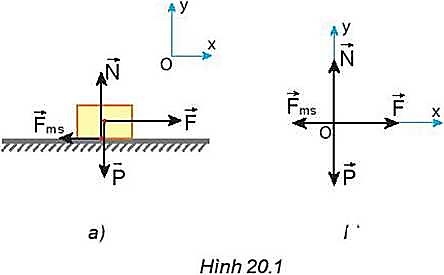 Áp dụng định luật II Newton theo các trục  và ::Mà :  Vậy thùng hàng chuyển động với gia tốc  có độ lớn , cùng hướng .    0,250,250,250,25Câu  3(0,5 điểm)Ta biết 25.104 kg nước tương ứng với 250m3 nước. Vậy lưu lượng nước trong đường ống là 250m3/giây.0,250,25Câu 4(0,5 điểm) + Theo điều kiện cân bằng của Momen lực:+ Với  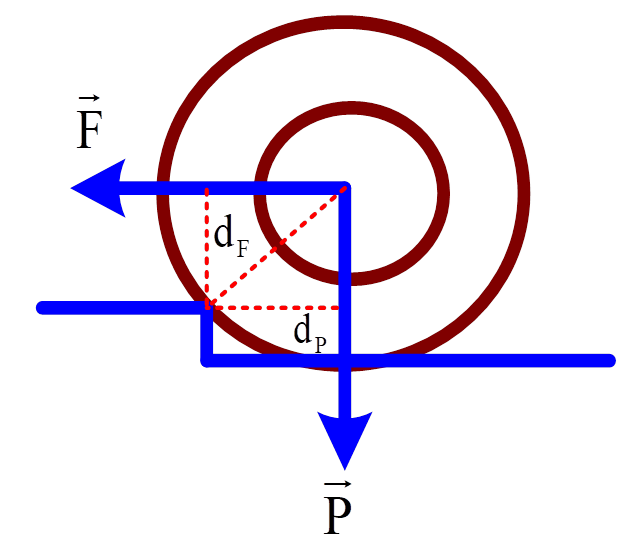 + Theo bài ra ta có: F = P 0,250,25Câu1234567891011121314Đáp ánABBBCCCDAAABCCCâu1516171819202122232425262728Đáp ánCDDCBBABADDDADCâu1234567891011121314Đáp ánCCDCBBAAABBCDACâu1516171819202122232425262728Đáp ánDBBDBACADCDDACCâu1234567891011121314Đáp ánBBCADCADCBDDADCâu1516171819202122232425262728Đáp ánBDBAACBACBDCCACâu1234567891011121314Đáp ánDADCCDBADBDDCBCâu1516171819202122232425262728Đáp ánCBABCBABDACAACCâu hỏiNội dungĐiểmCâu 1(1 điểm)Cơ năng của vật 0,50,5Câu 2(1 điểm)Coi thùng hàng như một chất điểm:Áp dụng định luật II Newton theo các trục  và ::Mà :  Vậy thùng hàng chuyển động với gia tốc  có độ lớn , cùng hướng .    0,250,250,250,25Câu  3(0,5 điểm)Ta biết  nước tương ứng với 400m3 nước. Vậy lưu lượng nước trong đường ống là 400m3/giây.0,250,25Câu 4(0,5 điểm) + Theo điều kiện cân bằng của Momen lực:+ Với  + Theo bài ra ta có: F = P 0,250,25